.Or Music:"Coming to your City" by Big & Rich, CD: Coming to your City;"Caught Up in the Act" by Big & Rich, CD: Coming to your CityTWO RIGHT KICK BALL STEP, 1/4 TURN LEFT, STEP OUT, OUT, IN, INTWO RIGHT KICK BALL STEP, 1/4 TURN LEFT, STEP OUT, OUT, IN, INRIGHT SIDE SHUFFLE, PIVOT ½ RIGHT, LEFT SHUFFLE, PIVOT ½ RIGHT LEFT SHUFFLE, CROSS ROCK STEPCROSSING SHUFFLE, TURN 1/4 LEFT WITH LEFT SHUFFLE, PIVOT ½ RIGHT, FORWARD COASTER STEPCOASTER STEP, SIDE ROCK, SAILOR SHUFFLE TURNING 1/4 LEFT, STOMP FORWARD 3XRepeatMy International Harvester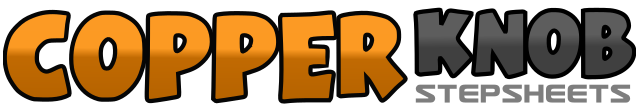 .......Count:40Wall:2Level:Intermediate.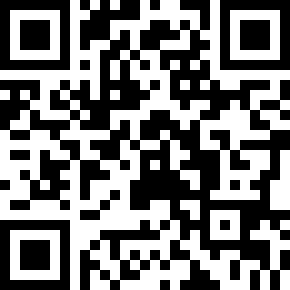 Choreographer:Ellie Meerman (USA) & Floyd Meerman (USA) - December 2007Ellie Meerman (USA) & Floyd Meerman (USA) - December 2007Ellie Meerman (USA) & Floyd Meerman (USA) - December 2007Ellie Meerman (USA) & Floyd Meerman (USA) - December 2007Ellie Meerman (USA) & Floyd Meerman (USA) - December 2007.Music:International Harvester - Craig Morgan : (CD: Little Bit of Life)International Harvester - Craig Morgan : (CD: Little Bit of Life)International Harvester - Craig Morgan : (CD: Little Bit of Life)International Harvester - Craig Morgan : (CD: Little Bit of Life)International Harvester - Craig Morgan : (CD: Little Bit of Life)........1&2Kick right forward, step ball of right beside left, step left forward3&4Kick right forward, step ball of right beside left, step left forward5-6Step forward right, pivot 1/4 left (weight on left)&7&8Step right out to right side, step left out to left side, step right in towards left, step left next to right1&2Kick right forward, step ball of right beside left, step left forward3&4Kick right forward, step ball of right beside left, step left forward5-6Step forward right, pivot 1/4 left (weight on left)&7&8Step right our to right side, step left out to left side, step right in towards left, step left next to right1&2Step right to right side, step left beside right, step right to right side&3&4Pivot ½ right and step left to left side, step right beside left, step left to left side&5&6Pivot ½ right and step right to right side, step left beside right, step right to right side7&8Cross rock left over right, rock back on right, step left to left side1&2Step right across left, step left to left side, step right across left3&4Turn 1/4 left stepping forward on left, step right beside left, step forward on left5-6Step forward on right, pivot ½ left stepping forward left7&8Step forward on right, step left beside right, step back on right1&2Step back on left, step right beside left, step back on left3-4Rock right to right side, recover weight on left5&6Cross right behind left, step left turning 1/4 left, step right slightly forward7&8Stomp forward left, right, left